6A Groupe 2Travail d’anglais pendant la semaine du 11 au 15 octobre(Pendant que le Groupe 1 est en classe)À l’aide des documents, fais la correction du travail donné pendant le confinementLis le Toolbox 1 p 38 et fais les exercices 1 et 2 p 38 (dans ton cahier côté exercices)Lis le Toolbox 2 p 38 et fais les exercices 4 et 5 p38 (dans ton cahier côté exercices)Dans ton livre apprends le vocabulaire p 39 (Sports, Circus skills, Arts)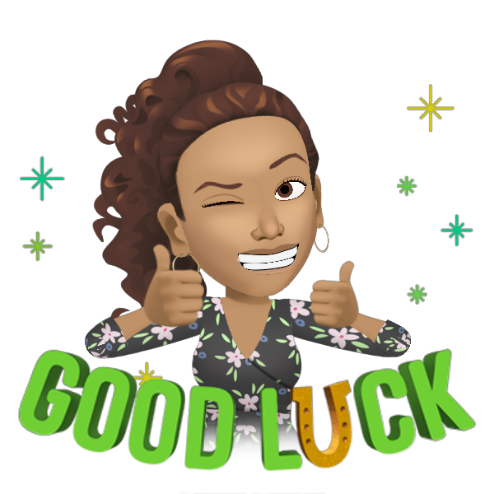 